Расчетно-графическое задание № 3 Вариант 211.	Найти  отношения  средних  квадратичных  скоростей  молекул  гелия и азота при одинаковых температурах.     Ответ: [(V1**2)**1/2]/[(V2**2)**1/2]=2.65. Рисунок:нет.  2.	1  кг  воздуха,  находящегося  при  температуре  30Град.С и  давлении  150кПа,  расширяется адиабатически и давление при этом  падает  до  100  кПа.  Найти: 1) степень расширения, 2) конечную  температуру, 3) работу, совершенную газом при расширении.     Ответ: 1) V2/V1=1,33 2) T=270K=- 3)A=23 кДж. Рисунок: Нет  3.	Масса  m=6.6  г водорода расширяется изобарически от объема  V1   до  объема  V2=2V1.Найти  изменение  S  энтропии  при  этом  расширении.     Ответ: дельтаS=66.3 Дж/К Рисунок: нет  4.	Во сколько раз вес воздуха, заполняющего помещение зимой (7  С), больше его веса летом (37 С)? Давление одинаково.     Ответ: В 1.1 раза. Рисунок: нет.  5.	В сосуде вместимостью  содержится  азота. Определить  изменение  температуры  азота,  если  он расширится в пустоту до  объема .     Ответ: - 20,9 К. Рисунок: нет.  6.	Капиллярная  трубка,  внутренний  радиус которой г=0,16 мм,  опущена  вертикально в сосуд с водой. Каким должно быть давление  воздуха   над  жидкостью  в  капилляре,  чтобы  уровень  воды  в  капилляре и в широком сосуде был одинаков? Внешнее давление рв =   рт. ст. Смачивание считать полным.     Ответ: p=767 мм рт. ст. Рисунок: нет.  7.	Давление  воздуха  внутри  мыльного  пузыря на  рт. ст.  больше  атмосферного.  Чему  равен  диаметр  пузыря? Коэффициент  поверхностного  натяжения мыльного раствора принять равным 0,043  н/м.     Ответ: D=2,6 мм. Рисунок: нет.  8.	В  трубе с внутренним диаметром  течет вода. Определить  максимальный массовый расход воды при ламинарном течении.     Ответ: 54,2 г/с Рисунок: нет.  9.	В  широкий  сосуд  с водой опущен капилляр так, что верхний  его  конец  находится  выше  уровня  воды  в  сосуде  на h=2 см.  Внутренний   радиус  капилляра  равен  г=0,5  мм.  Найти  радиус  кривизны R мениска в капилляре. Смачивание считать полным.     Ответ: R=0,75*10**(-3) м. Рисунок: нет.  10.	Барометрическая   трубка   А,   заполненная   ртутью  имеет  внутренний  диаметр  d,  равный:  а)  5  мм, б) . Можно ли  определять   атмосферное   давление  непосредственно  по  высоте  ртутного  столба?  Найти высоту ртутного столба в каждом из этих  случаев,   если   атмосферное   давление   ро=758   мм  рт.  ст.  Несмачивание считать полным.     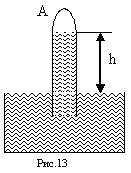 Ответ: а)h=755 мм; б)h=757 мм. Рисунок: 13.  